УП.04 «Методы учета и отчетности»33 гр Преподаватель:Аксёненко Ю.Н. электр.адрес: aksenenkoun@mail.ruЗадание на дом: выполнить конспект по данной теме.Фото выполненного задания выслать по электронной почте aksenenkoun@mail.ru, или  по WhatsAppТема:Процесс снабжения (приобретения, заготовления)Процесс снабжения – совокупность операций по обеспечению предприятия предметами и средствами труда, необходимыми для осуществления хозяйственной деятельности.Основными задачами учета процесса  снабжения являются:Выявление всех затрат по заготовлению средств и предметов труда;Определение их фактической себестоимости;Выявление результатов снабженческой деятельности.Приобретая материальные ценности, предприятие уплачивает поставщику их стоимость по оптовым ценам, при этом неся расходы, связанные с транспортировкой и погрузочно-разгрузочными работами, так называемые транспортно-заготовительные расходы (ТЗР).При расчетах с поставщиками необходимо «акцептовать» поступившие платежные документы.АКЦЕПТ – согласие на оплату счета поставщика.Покупная цена на ТМЦ вместе с ТЗР составляем фактическую заготовительную себестоимость.ПОКУПНАЯ ЦЕНА НА ТМЦ + ТЗР = ФАКТИЧЕСКАЯ СЕБЕСТОИМОСТЬРассмотрим формирование фактической себестоимости на примере счета 10 «Материалы». Она может формироваться двумя способами:С использованием только одного  счета;С использованием дополнительных счетов 15 «Заготовление и приобретение материальных ценностей» и 16 «Отклонение в стоимости материальных ценностей».При первом способе учет заготовления ведут на счете 10 «Материалы». По дебету счета отражают покупную стоимость приобретенных материальных ценностей и транспортно-заготовительные расходы в корреспонденции:        Дт                                Кт        10                                60                10000Приобретены материалы от поставщиков        10                                70                1000Отражена заработная плата рабочих        10                                60                4000Отражена стоимость перевозки (сумма ТЗР)        20,23,25,26                        10                15000Материалы отпущены в производство по фактической себестоимости.При втором способе на счет 15 «Заготовление и приобретение материальных ценностей» собираются все затраты по приобретению материальных ценностей, а на счете 10 «Материалы» отражается их учетная цена.        Дт                        Кт        15                        60                10000Отражена покупная стоимость материалов на основании счет-фактуры поставщика        15                        76                5000Отражены транспортные расходы по приобретению материалов на основании счета-фактуры транспортной организацией        10                        15                14000Оприходованы поступившие материалы по учетной цене        16                        15                 1000Списано в конце месяца отклонение учетной цены от фактической себестоимости        20, 23, 25, 26                16                1000Отклонения списаны на затраты производстваСумма ТЗР, списываемая на затраты по изготовлению продукции =средний % ТЗР  стоимость материалов, использованных в производстве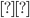 2. Процесс производстваВ условиях рыночной экономики себестоимость продукции, работ и услуг – важнейший показатель деятельности любого предприятия.В ходе осуществления процесса производства складывается себестоимость продукции.Себестоимость – это общая сумма затрат по изготовлению данной продукции.В состав затрат производства, включаемых  в себестоимость продукции, входят следующие статьи калькуляции:Заработная плата рабочих и служащих;Стоимость израсходованных материалов;Стоимость электроэнергии;Амортизация основных средств;Отчисления на социальное страхование и обеспечение;Общехозяйственные расходы;Общепроизводственные расходы;Потери от брака;Прочие производственные расходы.Определение себестоимости путем расчета всех затрат, относящихся на единицу продукции, называется калькуляцией себестоимости продукции.Полная себестоимость продукции включает и расходы на продажу.Задачи учета процесса  производства:Учет объема производства и ассортимента продукции;Учет фактических затрат на производство продукции, работ и услуг;Калькулирование себестоимости продукции, работ и услуг.Учет процесса  производства предполагает:Раздельный учет затрат по видам производств;Деление всех затрат на прямые и косвенные.Различают производство основное и вспомогательные. К основному производству относят цеха, выпускающие продукцию по профилю специальности. Затраты на производство учитываются на счете 20 «Основное производство».Под вспомогательными понимают цеха, занятые обслуживанием основных цехов с целью создания благоприятных условий для их работы. Затраты на производство учитываются на счете 23 «Вспомогательные производства».Все затраты производства по способу включения их в себестоимость продукции делятся на прямые и косвенные.К прямым относятся затраты, которые тесно связаны с изготовлением определенных изделий, могут быть точно учтены по каждому виду изделия и прямым путем включены в их себестоимость.К ним относятся:Заработная плата производственных рабочих;Основные материалы.Прямые затраты относятся непосредственно на дебет счета 20 «Основное производство» с кредита счета разных счетов, таких как 70 «Расчеты с персоналом по оплате труда», 10 «Материалы» и др.Дт                        Кт20                        10В производство поступили материалы20                        70Начислена заработная плата работникам производстваКосвенные расходы, связанные с обслуживанием производства и управлением, в течение отчетного периода.Косвенные расходы учитывают на счетах:25 счет «Общепроизводственные расходы»;26 счет «Общехозяйственные расходы».В дебет 25 счета «Общепроизводственные расходы» относят:Затраты на содержание, амортизацию и текущий ремонт производственного оборудования, цехового транспорта, рабочих мест;Затраты на восстановление приспособлений;Расходы, связанные с управлением цехом;Затраты по содержанию цехового персонала;Отчисления во внебюджетные фонды;Расходы на охрану труда;и др., а также расходы непроизводственного характера – оплата простоев.Дт                        Кт25                        70Начислена заработная плата АУП25                        69Начислены отчисления во внебюджетные фонды25                        02Начислена амортизация на производственное оборудованиеВ дебет 26 счета «Общехозяйственные расходы» относят:Расходы по содержанию общезаводского персонала, зданий, сооружений, помещений и инвентаря общехозяйственного назначения;Расходы, связанные с военизированной, пожарной, сторожевой охраной;Расходы по подготовке кадров;Канцелярские, типографские расходы;и др.Дт                        Кт26                        60Приобретены инструменты для уборки26                        70Начислена заработная плата обслуживающему персоналу26                        76Отражена стоимость военизированной охраны здания цехаСобранные в течение отчетного периода расходы по счетам 26 и 25 после распределения по объектам учета списываются в дебет счетов 20 и 23.Дт                Кт20                25, 26На основное производство списаны косвенные расходы23                25, 26На вспомогательное производство списаны косвенные расходыТаким образом, на калькуляционных счетах в конце месяца будут учтены все затраты на производство продукции, работ и услуг.Порядок учета затрат на производство можно представить схеме счета Стоимость незавершенного производства на начало периода ++ Затраты на производство –– Стоимость незавершенного производства на конец месяцаВыпущенная из производства продукция (работы и услуги) сдается на склад. В бухгалтерском учете отражается записью:Дт                        Кт43                        20На склад из производства выпущена готовая продукция.